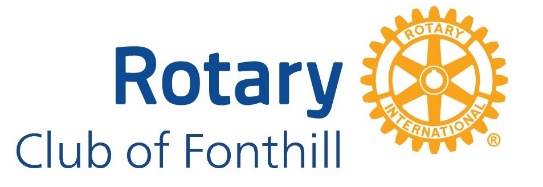 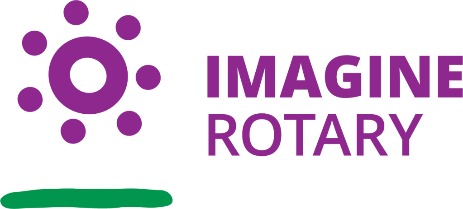 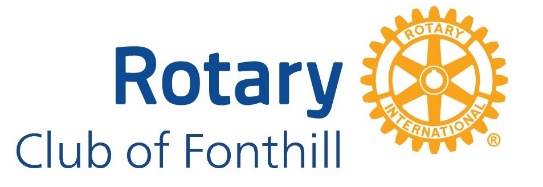 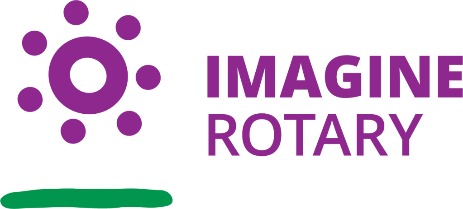 ROTARY CLUB OF FONTHILLWEEKLY MEETING AGENDA	Wednesday, December 7, 2022 Hybrid MeetingSean Racher, Lance Wiebe,  Frank Adamson, Bob Eamer, Carolyn Mullin, Hugh Graham, Paul Snack, Annie Holtby, Mike Taylor, Dave Schulz, Ann Harrison, Bev North. Guest speakers: Rosemary Jellinck and Sarah Henderson.Welcome to our Guest Speakers from Therapy Paws of Canada TPOC, Rosemary Jellinck and Sarah Henderson.Land Acknowledgement.  AnnWe begin this gathering by acknowledging the land on which we gather is the traditional territory of the Haudenosaunee and Anishinaabe peoples, many of whom continue to live and work here today.  This territory is covered by the Upper Canada Treaties and is within the land protected by the Dish with One Spoon Wampum agreement.  Today this gathering place is home to many First Nations, Metis and Inuit people and acknowledging reminds us that our great standard of living is directly related to the resources and friendship of Indigenous people.Guest Speakers, Rosemary Jellinck and Dory, Sarah Henderson and Oliver. TPOC.Welcomed by Annie.I'm very happy to introduce, from Therapy Paws of Canada, our speakers, Co-Team Leaders Rosemary Jellinck and Sarah Henderson, and their wonderful Therapy Dogs. Just a heads up, we have Dory and Oliver‘s photos, in case anyone decides to take them home today. This is a chance to see these professional therapists in work mode along with their devoted owners. The time commitments and needs of the communities they serve make Rosemary, Sarah and their colleagues as well as Dory, Oliver and their fellow therapists very satisfyingly busy and engaged. Rosemary, my sister, (in law and in scrabble) and a good friend, retired as principal of Eastdale in Welland this past June 30th. And yes, I thought it would be a nice segue into Rotary but Dory had a different idea!  Rosemary has had three Portuguese water dogs. I've known the last two and knowing Bella and Dory was proof why they were/are so well suited to making a difference with whomever they work. Great temperament for the job, great training from owners and high expectations from TPOC!Sarah and Oliver are a great team too. Oliver is a golden retriever who started out as her family dog but came along with Sarah when she moved to St. Catharines to start at Brock. He was a sort of therapy dog for Sarah and her roommates as they transitioned to university. When she heard about the TPOC program she knew he’d be a good fit. They have volunteered since he was about 4 and he’s now 10. Sarah’s in the third year of her PhD program in Psychology researching how memory changes as we age. Sounds like another presentation! Warm Welcome to the 4 of you and Congrats on your Service Above Self!Rosemary and Sarah presented the PowerPoint presentation jointly, outlining TPOC’s goals and philosophy, mission, groups they especially help - first responders, children and seniors - to name a few. Here’s the link to their presentation. Contact information is in there as well. https://portal.clubrunner.ca/289/Documents/en-ca/d5b3edc9-2c82-439a-98a5-eaf65228554c/1/ Toast: CarolynnTo the King and Canada, To the Office of the President of United States, and To the President of Rotary International4-WAY TEST: DaveOf the things we think, say or doIs it the truth?Is it fair to all concerned?Will it build good will and better friendships?Will if beneficial to all concerned?Invocation: Paul                                                                                                                                                                       We are thankful for this day that you have given us, for its blessings, its opportunities, its challenges. May we appreciate and use each day that comes to us.                                                                                                 We pray for strength and guidance for each day as it comes, for each day’s duties, for each day’s problems.                                                                                                                                                                                                   May we be challenged to give our best always, and may we be assured of your presence with us.               AmenPresidents Report, Correspondence and Announcements. AssortedFamily Holiday Cheer. Ann.  Meeting the Truck at Crossley – we’re no longer needed. 15 other families are being supported. Pat is dropping off food on the 14th.Free Skate. Paul.  December 16th. We’re collecting perishables for Pelham Cares.Social Breakfast: Ann. Tuesday, December 20th at Dominic’s on the 20. Please register on Clubrunner. Starts at 8 am!Rotary Mega TV Auction. Update Hugh. As of Sunday, across clubs it was a 57% return. $126,000 Total – there were only 2 refusals at the Warehouse. Last night to pick up is tonight. Hugh will be there to pick up anything our club donated that wasn’t picked upWhite Meadows: Paul. White Meadows got back to Paul about hosting Family FunFest next year. We may have to change what we do.Crossley Grant. Mel and Ann met with the staff at Crossley. They’ve added a Chain Saw certificate to their programming. $2500 from Club was matched and brought to $25000 from our District level.The Arches: Frank, The last of the Arches went up. There’s been a Christmas light up by the Town. $100,000 grant is basically done. There are 32 Cement faces- we have the exact number! $4000 was cost of installation. It’ll be the same as what’s on the club signs at the entry to town. There are different colours for the different levels of support. Next Meetings/Events: December 14th – Brilee Sears, Niagara This Week, December 16th – Free Skate and Collecting Perishables for Pelham Cares, December 20th –Social Breakfast at Dominic’s on the 20.                                                                                                      No meeting between Christmas and New Year’s.